	РЕШЕНИЕВ соответствии с Водным кодексом Российской, п.26 ч.1. ст.14  Федерального закона от 06.10.2003 №131-ФЗ «Об общих принципах организации местного самоуправления в Российской Федерации», руководствуясь  Уставом Орловского сельского поселения, Орловская сельская Дума  РЕШИЛА:1. Утвердить  Положениеоб осуществлении мероприятий по обеспечению безопасности людей на водных объектах, охране их жизни и здоровья на территории Орловского сельского поселения Городищенского муниципального района Волгоградской области, согласно Приложения №1.2. Настоящее решение вступает в силу со дня его обнародования в установленном порядке.3. Контроль за исполнением настоящего решения  оставляю за собой.Глава Орловского сельского поселения						Ф.М.Грачёв				Приложение № 1к решению  Орловской сельской Думыот 26.04.2018 № 48/201Положениеоб осуществлении мероприятий по обеспечению безопасности людей на водных объектах, охране их жизни и здоровьяна территории Орловского сельского поселения Городищенского муниципального района Волгоградской областиСтатья 1. Общие положения1.1. Настоящее Положение об осуществлении мероприятий по обеспечению безопасности людей на водных объектах, охране их жизни и здоровья на территории Орловского сельского поселения Городищенского муниципального района Волгоградской области (далее - Положение) разработано в соответствии с Федеральным законом от 06.10.2003 № 131-ФЗ "Об общих принципах организации местного самоуправления в Российской Федерации", Водным кодексом Российской Федерации и регламентирует обеспечение безопасности населения Орловского сельского поселения Городищенскогомуниципального района Волгоградской области (далее - Орловское сельское поселение) на водных объектах, условия и требования, предъявляемые к обеспечению безопасности людей в организованных местах купания, массового отдыха населения, туризма и спорта на водных объектах и обязательны для выполнения всеми водопользователями, предприятиями, учреждениями, организациями и гражданами на территории Орловского сельского поселения Городищенского муниципального района Волгоградской области.1.2. Ограничение, приостановление или запрещение использования водных объектов для купания, массового отдыха, плавания на маломерных плавательных средствах или других рекреационных целей осуществляется администрацией Орловского сельского поселения Городищенского муниципального района Волгоградской области (далее – администрация) с обязательным оповещением населения через средства массовой информации, специальными информационными знаками или иными способами.1.3. Спасение людей, терпящих бедствие на водных объектах, осуществляется безвозмездно, независимо от их статуса, государственной и национальной принадлежности или обстоятельств, при которых они обнаружены.Статья 2. Понятия, используемые в настоящем Положении2.1. Безопасность людей на водных объектах - система мероприятий, направленных на обеспечение безопасности людей на водных объектах, охрану жизни и здоровья.2.2. Водный объект - природный или искусственный водоем, водоток либо иной объект, постоянное или временное сосредоточение вод в котором имеет характерные формы и признаки водного режима.2.3. Водопользователь - физическое лицо или юридическое лицо, которым предоставлено право пользования водным объектом.2.4. Водный режим - изменение во времени уровней, расхода и объема воды в водном объекте.2.5. Загрязнение водных объектов - сброс или поступление иным способом в водные объекты, а также образование в них вредных веществ, которые ухудшают качество поверхностных и подземных вод, ограничивают использование, либо негативно влияют на состояние дна и берегов водных объектов.2.6. Использование водных объектов (водопользование) - использование различными способами водных объектов для удовлетворения потребностей Российской Федерации, субъектов Российской Федерации, муниципальных образований, физических лиц, юридических лиц.2.7. Негативное воздействие вод - затопление, подтопление, разрушение берегов водных объектов, заболачивание и другое негативное воздействие на определенные территории и объекты.2.8. Охрана водных объектов - система мероприятий, направленных на сохранение и восстановление водных объектов.Статья 3. Полномочия администрации по обеспечению безопасности людей на водных объектах, охране их жизни и здоровьяАдминистрация в целях безопасности жизни и здоровья граждан:3.1. Принимает меры по предотвращению негативного воздействия вод и ликвидации его последствий.3.2. Осуществляет меры по охране водных объектов.3.4. Устанавливает, в пределах своих полномочий, правила использования водных объектов общего пользования для личных и бытовых нужд.3.5. Предоставляет гражданам информацию об ограничениях водопользования на водных объектах общего пользования.3.6. Устанавливает места, где запрещены купание, использование плавательных средств, забор воды для питьевых и бытовых нужд, водопой скота, а также определяют другие условия общего водопользования на водных объектах, расположенных на территории Орловского сельского поселения.3.7. Принимает решения о проведении эвакуационных мероприятий в чрезвычайных ситуациях на водных объектах и организует их проведение.3.8. Осуществляет в установленном порядке сбор и обмен информацией в области обеспечения безопасности людей на водных объектах.3.9. Обеспечивает своевременное оповещение и информирование населения об угрозе возникновения или о возникновении чрезвычайных ситуаций на водных объектах.3.10. Устанавливает по согласованию с органами государственного санитарно-эпидемиологического надзора, охраны природы, государственной инспекцией по маломерным судам участки водных объектов для массового отдыха, купания и занятия спортом.3.11. Устанавливает сроки купального сезона, продолжительность работы зон рекреации водных объектов.3.12. Определяет порядок создания, оборудования и организации работы местных пляжей и меры обеспечения безопасности людей на них.3.13. Участвует в пропаганде в средствах массовой информации правил поведения на водных объектах.3.14. Осуществляет иные мероприятия, предусмотренные действующим законодательством, муниципальными правовыми актами.Статья 4. Финансовое обеспечение мероприятий по обеспечению безопасности людей на водных объектах, охране их жизни здоровья4.1. Финансовое обеспечение мероприятий по обеспечению безопасности людей на водных объектах, охране их жизни и здоровья на территории Орловского сельского поселения является расходным обязательством администрации.4.2. Расходы на обеспечение мероприятий по обеспечению безопасности людей на водных объектах, охране их жизни и здоровья осуществляется в пределах средств, предусмотренных в бюджете Орловского сельского поселения на соответствующий финансовый год.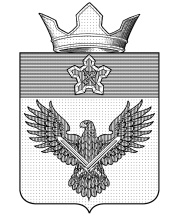 ОРЛОВСКАЯ СЕЛЬСКАЯ ДУМАул. Советская, 24, с.Орловка, Городищенский район, Волгоградская область, 403014тел (8 844-68) 4-82-35,   4-82-41E-mail: mo_orlovka@mail.ruот 26.04.2018№ 48/201«Об утверждении  Положения  об осуществлении мероприятий по обеспечению безопасности людей на водных объектах, охране их жизни и здоровья на территории Орловского сельского поселения Городищенского муниципального района Волгоградской области